
 Пояснительная записка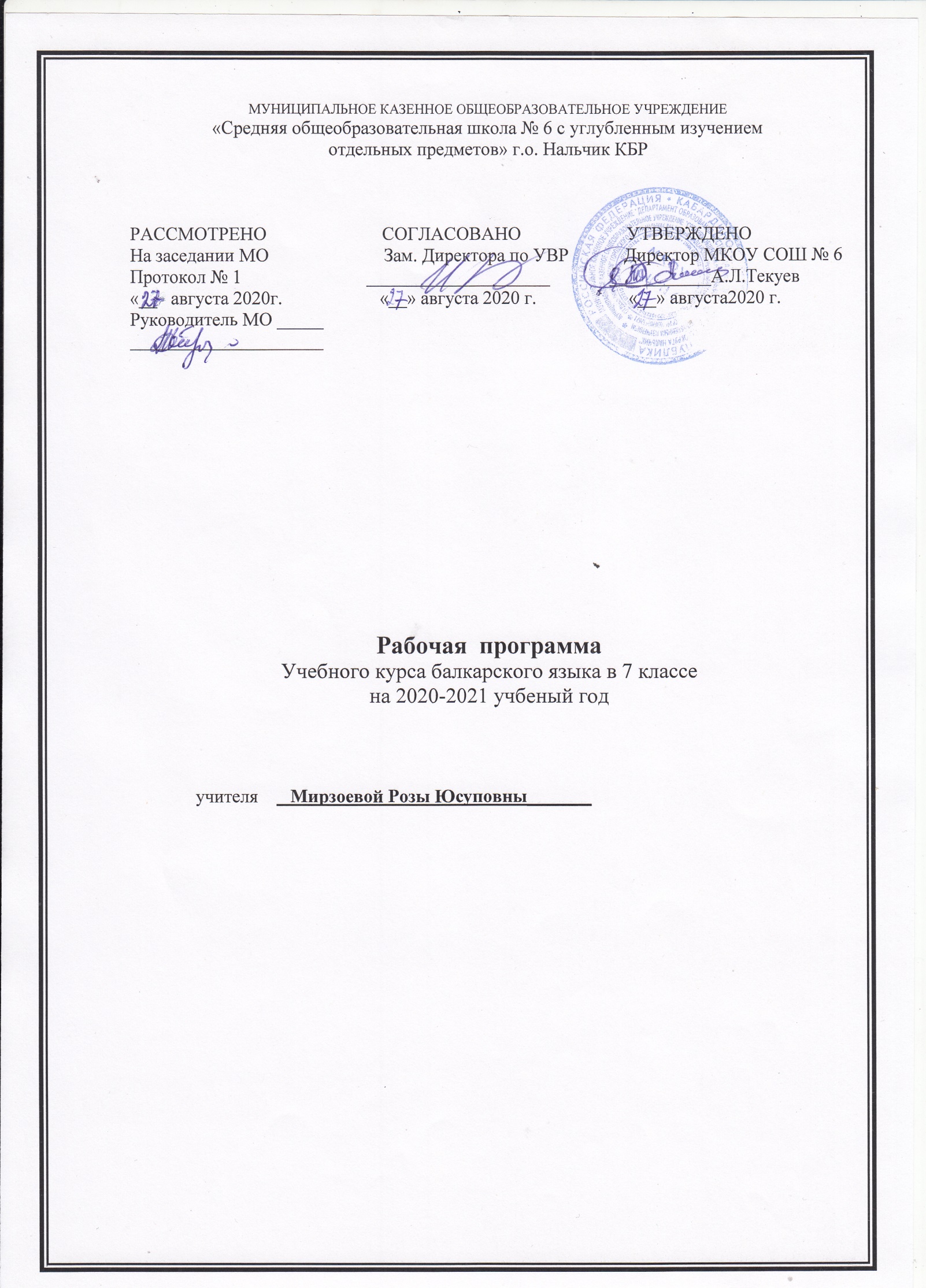          Данная программа составлена в рамках выполнения республиканской целевой программы  «Модернизация учебной книги на национальных языках на 2007 – 2011гг.», согласно Закону «Об образовании Российской Федерации» от 29.12.2012г. Она ориентирована на федеральный компонент государственного образовательного стандарта по национальным  языкам и на Примерную образовательную программу по тюркским языкам для  русскоязычных      учащихся  5 – 7 классов.Данная программа выполняет информационно – методическую, организационно – планирующую и контролирующую функции, Она  рассчитана на учащихся среднего этапа обучения общеобразовательной подготовки и  для тех, которые желают  изучать балкарский язык. На этом этапе обучения учащиеся овладевают теми  минимальными качествами и навыками, без которых  невозможно дальнейшее изучение балкарского языка. Программа рассчитана на 102 ч. в год, 3 часа в неделюУМКУчебник: "Изучаем балкарский язык"  7 кл.авторы  Ф.К.Аппаева, Ж.Дажиева.Нальчик,изд."Эльбрус",2015г.ХАРАКТЕРИСТИКА УЧЕБНОГО ПРЕДМЕТА «БАЛКАРСКИЙ ЯЗЫК»ЦЕЛИ И ЗАДАЧИ КУРСАформирование специальных умений и навыков по разделам программы;развитие речи, мышления, воображения, способности выбирать средства языка в соответствии с условиями общения развития интуиции и чувства языка;освоение элементарных способов анализа изучаемых явлений балкарского  языка;овладение умениями правильно писать, читать, участвовать в диалогах, составлять несложные монологические высказывания;воспитание позитивного, эмоционально-ценностного отношения к балкарскому языку, чувства сопричастности к сохранению его уникальности и чистоты, пробуждение познавательного интереса к родному слову, стремление совершенствовать свою речь.Отличительные особенности рабочей программы.Программа построена с учетом принципов системности, научности и доступности, а также преемственности и перспективности между различными разделами курсов.Уроки спланированы с учетом знаний, умений и навыков по предмету, которые сформированы у школьников в процессе реализации принципов развивающего обучения. На первый план выделяется раскрытие и использование познавательных возможностей учащихся как средство их развития и как основы для освоения учебным материалом. Повысить интенсивность и плотность процесса обучения позволяет использование различных форм работы: письменной и устной под руководством учителя и самостоятельной и др. сочетание коллективной работы с индивидуальной и групповой снижает утомляемость учащихся от однообразной деятельности, создает условия для контроля и анализа полученных знаний, качества выполненных заданий. Для пробуждения познавательной активности и сознательности учащихся в уроке включены сведения из истории балкарского языка, прослеживаются процессы формирования языковых явлений, их взаимность. Материал в программе расположен с учетом возрастных возможностей. В программе предусмотрены вводные уроки, раскрывающие роль и значение балкарского языка. Программа предусматривает прочное усвоение материала. В программе также специально выделены часы на развитие связной речи. Темы по развитию речи – речеведческие понятия и виды работы над текстом – пропорционально распределяются между грамматическим материалом. Это обеспечивает равномерность обучения речи условия его организации.ПЛАНИРУЕМЫЕ РЕЗУЛЬТАТЫ ОСВОЕНИЯ ПРЕДМЕТА
Личностные результаты.
Под личностными результатами освоения учебного предмета понимается система ценностных отношений учащихся к себе, другим ученикам, самому учебному процессу и его результату. Личностными результатами изучения балкарского языка в начальной школе являются:
1. Формирование гражданской идентичности личности;
2. Формирование доброжелательности, уважения и толерантности к другим народам;
3. Формирование готовности и способности к саморазвитию;
4. Формирование общего представления о мире как о многоязычном и поликультурном сообществе;
5. Осознание языка, как средства общения между людьми;
6. Знакомство с этикетом балкарского народа.
Метапредметные результаты.
Под метапредметными результатами освоения предмета понимаются способы деятельности, применимые как в рамках образовательного процесса, так и при решении проблем в реальных жизненных ситуациях. Метапредметными результатам изучения языка являются:
1. Развитие умения взаимодействовать с окружающими;
2. Развитие коммуникативных способностей, расширение лингвистического кругозора школьника;
3. Развитие познавательной, эмоциональной и волевой сфер младшего школьника, формирование мотивации к изучению балкарского языка;
4. Овладение умением координированной работы с разными компонентами учебно-методического комплекта.
Предметные результаты:
1. Приобретение начальных навыков общения в устной и письменной форме с носителями балкарского языка.
2. Освоение начальных лингвистических представлений, необходимых для овладения на элементарном уровне устной и письменной речью на балкарском языке, расширение лингвистического кругозора.
3. Сформированность дружелюбного отношения и толерантности к носителям другого языка. Предметные результаты дифференцируются по 5 сферам: коммуникативной, познавательной, ценностно-ориентационной, эстетической и трудовой. 
В познавательной сфере: умение сравнивать языковые явления родного и балкарского языков; умение опознавать грамматические явления, отсутствующие в родном языке; умение систематизировать слова; умение пользоваться языковой догадкой; умение действовать по образцу; умение пользоваться справочным материалом; умение пользоваться двуязычным словарем. 
В ценностно-ориентационной сфере: представление о балкарском языке как средстве выражения мыслей, чувств, эмоций; приобщение к культурным ценностям другого народа через произведения детского фольклора. 
В эстетической сфере: владение элементарными средствами выражения чувств и эмоций на балкарском языке; развитие чувства прекрасного в процессе знакомства с образцами доступной детской литературы. 
В трудовой сфере: умение следовать намеченному плану в своем учебном труде; умение вести словарь. 
В результате освоения основной образовательной программы начального общего образования учащиеся достигают личностных, метапредметных и предметных результатов.МЕСТО ПРЕДМЕТА  В УЧЕБНОМ ПЛАНЕ  Место предмета «Балкарский язык» в учебном плане определяется дополнительным характером курса. На его изучение в начальной школе отводится 102 часа в 7 классе.СОДЕРЖАНИЕ УЧЕБНОГО ПРЕДМЕТА Содержательные разделы (блоки) программы не повторяют основной курс русского языка, а дополняют его и при этом ориентированы на практическое применение полученных знаний. Представленная рабочая  программа опирается на содержание разделов Календарно-тематическое планирование  7 класс. Балкарский язык. 102 часа, 3ч. в неделю.УМК, список литературы№        ТЕМЫ РАЗДЕЛОВКОЛ-ВО ЧАСОВК/РАБОТЫ1Ана тилим- жаным-тиним122Къайтарыу123Мен.Мени жашауум.124Ата журтум-туугъан жерим235Битимле бла жаныурла дуниясы146Россейни ара шахарында97Тюркде жолоучулукъда98Миллетибизни белгили адамлары99Дуния закийлери310Ёмюрлени теренинден8№ТЕМА УРОКАКол-вочасовДата плануДата факту1Ана тилим  - жаным- тиним.12Тилни кесеклери.13Атланы болушлада жалгъаныулары.14Ана тилим.15Сыфат.16Санау.17Текст бла иш "Малкъар тил..."18Текст бла иш "Къырым татарлыла".19Полиглот.110Алмаш.Адамны бмлимли этген затла.111К.Мечиев."Окъуюкъ".112Этимни магъанасы.113Этимни магъана жаны бла къауумлары.114Энчи магъаналы этимле.115Болушлукъчу этимле.116Кёчюучю этимле.117Кёчмеучю этимле.118Этимни бетледе тюрлениую.119Этимни саны.120Этимни хаулаучу формасы.121Этимни угъайлаучу формасы.122Этимни онглукъ формасы.123Этимни онгсузлукъ формасы.124Этимни соруучу формасы.125Диалог бла ишлеу.126Проект иш.127Этезланы Аныуар."Жериме".128Этимни айырмалары.Баш айырма.129Этимни къайтыучу  айырмасы.130Этимни зорлаучу айырмасы.131Этимни араш айырмасы.132Этимни къысыучу айырмасы.133Кетмиш чучхур.134Минги тау.135Минги тау.136Жылы суу. 1 кесеги.137Жылы суу. 2 кесеги138Туура туруш.Этимни бусагъат заманы.139Этимни бусагъат заманы.140Этимни озгъан заманы.Огъары Чегем.1 кесеги.141Огъары  Чегем. 2 кесеги.142Озгъан заманны угъайлаучу эм соруучу формасы.143Кешшенеле - буруннгулу  эсгертмеле.144Этимни эртте озгъан заманы.145Малкъарукъланы къала . 1 кесеги.146Малкъарукъланы къала. 2 кесеги.147Малкъарукъланы къала. 3 кесеги.148Этимни боллукъ заманы.149Работа над текстом "К. Кулиев".150Табийгъат.151Буйрукъчу туруш.152Шарт туруш.153Ыразычы туруш."Жырчы  дорбункъул". 1кесеги154Жырчы дорбункъул.2 кесеги.155Этимни иесиз формалары.156Этимсыфат.157Этимсыфатны озгъан заманы. "Космосда ёсдюрюлген тахта кёгет ". 1 кесеги.158Этимсыфатны бусагъат заманы."Космосда ёсдюрюлген тахта кёгет". 2 кесеги.159Этимсыфатны боллукъ заманы."Харбыз-уллу жемиш".   1 кесеги.      160"Харбыз -уллу жемиш". 2 кесеги.161Хобуста саулукъ хазнасыды. 162Этимсыфат айланч.163Экология къоркъуусузлукъ.164Этимча."Москва".165"Патчах-кънгуроу"  бла "Патчах-топ".166Москваны зоопаркы.167Къырал тарых музейи. 1 кесеги.168Къырал тарых музейи. 2 кесеги.169Къырал  тарых  музейни  сейирлик  экспонатлары.                1   кесеги.170Къырал  тарых  музейни  сейирлик  экспонатлары .2 кес.             171Къырал  тарых  музейни  сейирлик  экспонатлары.    3 к.             172Этимча айланч. Россейни Налмас фонду. 173Инфинитив174Кёк межгит175Этим ат176Деринкую шахар.177Эфес шахар.178Къарамчы сёзле.179Междометияла.180Эриклеу сёзле.181Таш макъаланы айрыкамы.182Байламла.Абайланы Солтанбек.183Шахмырзаланы Саид.184Жалгъаучу байламла.185Къаршылаучу байламла .Отарланы Керим.186Айырыучу байламла187Маммеланы Ибрагим.188Терек бла таш.189Бабаланы Ибрагим190Тёппеланы Алим.191Эзоп - биринчи тамсилчи.192Ибн Сина-назмучу,врач,философ.193Альфред Нобель.Къайтарыу.194Адет- намыс195Таматаны къачы.196Къонакъ алыу.197Айтыш198Къандес оюн.199Жауун чакъырыу.1100Лейсан.1101Чилле.1102Проект  ишлени  тинтиу1№ п/пНаименование объектов и средств материально-технического обеспеченияБиблиотечный фонд (книгопечатная продукция)Библиотечный фонд (книгопечатная продукция)1Учебник. Изучаем балкарский язык.7класс. Ф.К.Аппаева, Ж.Дажиева Нальчик,  «Эльбрус», 2015 г.  Печатные пособия Печатные пособия2Словари балкарскому языку. Технические средства обучения Технические средства обучения3Персональный компьютер.